Навеска УМП серии Unisteam UMPG для шасси УРАЛ/КАМАЗ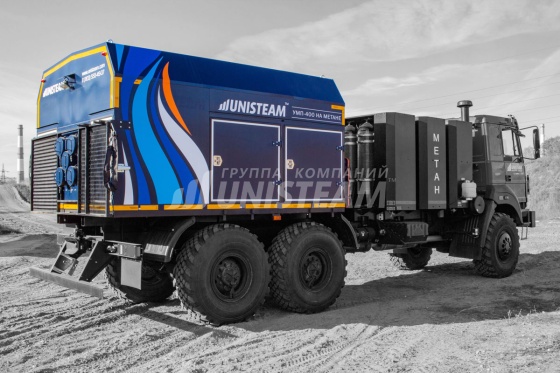 ХарактеристикиТехнические характеристики / комплектацияНагреваемая среда  ............  воздухВентилятор  ............  ВЦ 14-46Горелочное устройство  ............  газовое горелочное устройствоКонтрольно-измерительные приборы и автоматика (КИПиА)  ............  цифровыеУправление установкой  ............  из кабины Топливо, используемое для работы установки  ............  КПГ метан ГОСТ 27577-2000Уровень звука в кабине водителя во время работы установки, Дба, не более  ............  80Технические характеристики фургона (кунга)Тип фургона  ............  сварнойВнутренняя обшивка фургона (кунга)  ............  Лист оцинкованный 0,55 ммНаружнняя обшивка фургона (кунга)  ............  Лист стальной 1,2 ммУтеплитель  ............  пенополистиролТолщина утеплителя, мм  ............  40 / 60Лестницы  ............  выдвижные из-под платформы кузов-фургона + откидная задняя платформаХарактеристики котлаПроизводительность с учетом работы установки в соответствии с выбранным режимом  ... Режим 1 ... Режим 2Производительность котла, кг/ч  ... 1600 ... 1200Давление пара, Мпа (кгс/см²), не более  ... 9,81 (100) ... 0,78 (8)Температура пара, ⁰С, не более  ... 310 ... 174Расход топлива паровым котлом кг/ч, не более  ... 110 ... 35